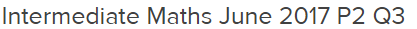 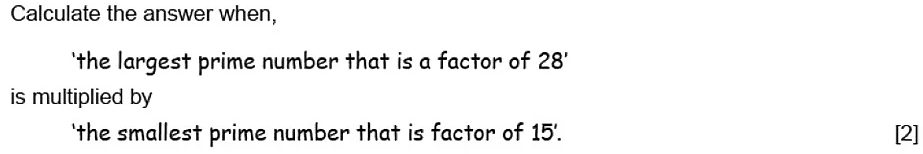 ______________________________________________________________________________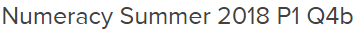 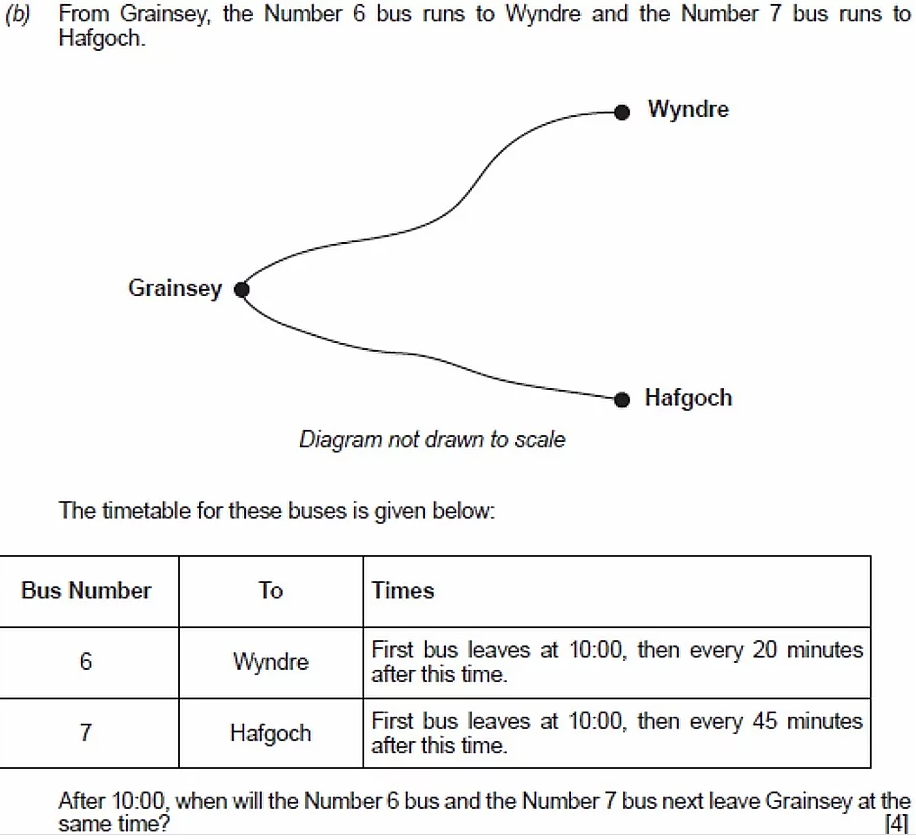 _______________________________________________________________________________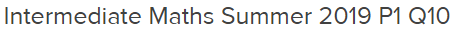 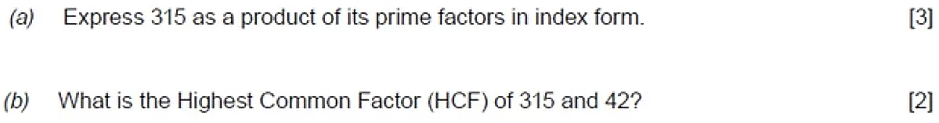 _____________________________________________________________________________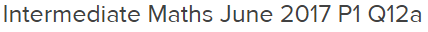 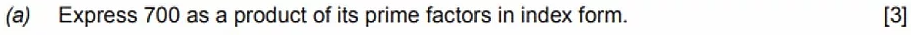 _____________________________________________________________________________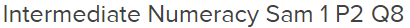 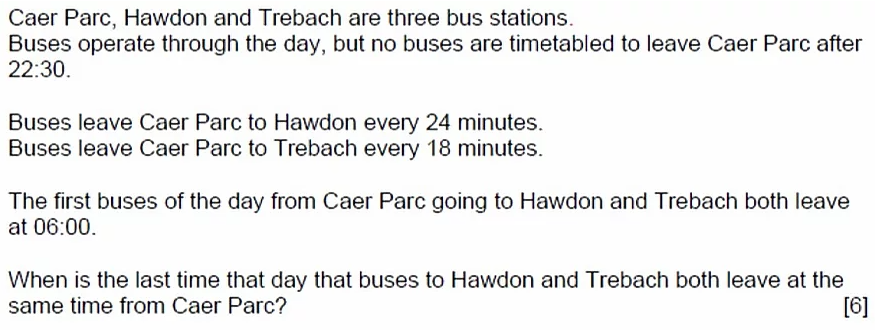 ______________________________________________________________________________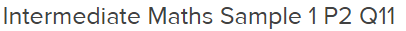 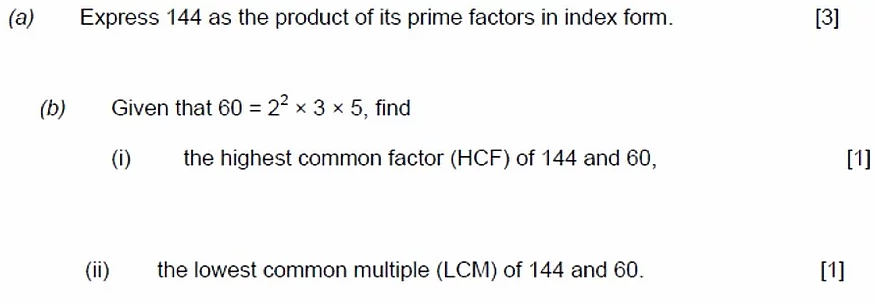 _____________________________________________________________________________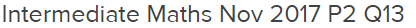 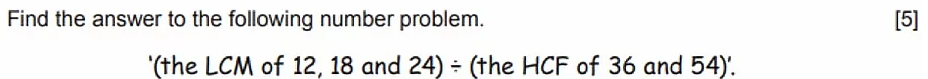 _____________________________________________________________________________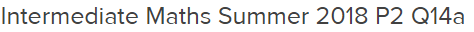 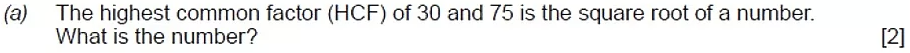 ______________________________________________________________________________